Circolare e data, vedasi segnaturaAlle Famiglie             delle Alunne  e degli Alunni          della Scuola Secondaria “Amalteo”della Scuola Primaria Dall’Ongarodella Scuola Primaria Parisedella Scuola Primaria Colfrancuidella Scuola Primaria Piavondella Scuola Primaria Faèdella Scuola Infanzia Tre Pieredella Scuola Infanzia Caminodella Scuola Infanzia PiavonI.C. Oderzo        Loro Sedie p.c.      Al DSGA   		        A tutti i Docenti        Al Personale ATA        I.C. Oderzo        Loro SediOGGETTO:  RIORGANIZZAZIONE SCIOPERO DEL COMPARTO ISTRUZIONI E RICERCA – SEZIONE SCUOLA PER L’ INTERA  GIORNATA DEL 9 MAGGIO 2024 DEL PERSONALE DOCENTE ED ATA, A TEMPO DETERMINATO E INDETERMINATO, INDETTO DA:  UNICOBAS SCUOLA & UNIVERSITA’ – COBAS - USBIn riferimento allo sciopero indetto dai sindacati indicati in oggetto, ai sensi dell’Accordo Aran sulle norme di garanzia dei servizi pubblici essenziali e sulle procedure di raffreddamento e conciliazione in caso di sciopero firmato il 2 dicembre 2020, si comunica quanto segue:A) DATA, DURATA DELLO SCIOPERO E PERSONALE INTERESSATOLo sciopero si svolgerà nell’intera giornata  del 9 Maggio 2024 e interesserà tutto il personale in servizio, a qualunque titolo, presso le istituzioni scolastiche.B) MOTIVAZIONIPer le motivazioni si rimanda agli Atti di proclamazione e di adesione dell’ Associazione Sindacale.C) RAPPRESENTATIVITÀ A LIVELLO NAZIONALELa rappresentatività a livello nazionale delle organizzazioni sindacali in oggetto, come certificato dall’ARAN per il triennio 2019-2021 è la seguente:Fonte ARAN 4 https://www.aranagenzia.it/rappresentativita-sindacale-loader/rappresentativita/triennio-2019-2021-provvisorio.htmlD) VOTI OTTENUTI NELL’ULTIMA ELEZIONE RSUNell’ultima elezione della RSU d’Istituto le organizzazioni sindacali in oggetto non hanno presentato liste e conseguentemente non hanno ottenuto voti.E) PERCENTUALI DI ADESIONE REGISTRATE AI PRECEDENTI SCIOPERII precedenti scioperi indetti dalla organizzazione sindacale in oggetto nel corso del corrente anno scolastico e di quello precedente hanno ottenuto le seguenti percentuali di adesione tra il personale dell’Istituto tenuto al servizio:Dati non ancora pervenuti.F) PRESTAZIONI INDISPENSABILI DA GARANTIREAi sensi dell’art. 2, comma 2, del richiamato Accordo Aran, in relazione all’azione di sciopero indicata in oggetto, presso l’Istituto non sono state individuate prestazioni indispensabili di cui occorra garantire la continuità.Sulla base delle informazioni raccolte, si comunica alle famiglie, il regolare svolgimento delle lezioni.    IL DIRIGENTE SCOLASTICODott.ssa Francesca MENEGHEL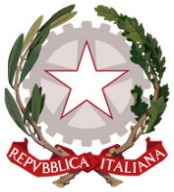 ISTITUTO COMPRENSIVO STATALE DI ODERZO (TV)SCUOLE INFANZIA - SCUOLE PRIMARIE - SCUOLA SECONDARIA 1° GRADO Piazzale Europa 21 – 31046 ODERZO (TV)-  0422/815655   0422/814578E-mail TVIC88400X@Istruzione.it – Posta Certificata: TVIC88400X@pec.istruzione.itC.F. 94141320260 - Cod. Min.:TVIC88400X – SITO: www.icoderzo.edu.itAzione proclamata da% Rappresentatività a livello nazionale (1)% voti  nella scuola per le  elezioni RSUTipo di scioperoDurata dello sciopero UNICOBAS0.00% --Nazionale scuolaIntera giornataCOBAS0.00% --Nazionale scuolaIntera giornataUSB0.00% --Nazionale scuolaIntera giornataFirmato digitalmente da Francesca MENEGHEL
C=IT
O=Istituto Comprensivo Statale di Oderzo 94141320260